INSTRUCTION FOR AUTHORSTITLE OF PAPER (14 pt Bold)FIRST AUTHOR, SECOND AUTHOR, (12 pt) (no titles please)_________________________________________________Manuscript received: xx.xx.xxxx. Accepted paper: xx.xx.xxxx. Published online: xx.xx.xxxx.Abstract. This document is an example of a contribution to be submitted for the Journal of Science and Arts from  of Targoviste. This is the abstract in font size: 12 pt with the heading in bold. Please use the Times New Roman font. The title is in size 14 pt Bold (all capital letters – HEADING 1), the names of the authors are in size 12 pt (HEADING 2) and the name of the organization and its address are in size 10 pt. The abstract is write as one column text, single-space, font size 12, italic (Abstract & Keywords JOSA predefined style). The text is in single-space, typed in a one column layout and font size 12 pt. Please do not number the pages.Keywords: 3 - 5 words separated by semicolons (;).1. INTRODUCTION (TITLE JOSA predefined style)Please use the first author name as file_name in small caps.Articles for submission must be previously unpublished, originals and in English. Papers should be well-written and correct from the point of view of English language. In submitting work to Journal of Science and Arts, authors agree to the policies of the journal. Text text text text text text text text text text text text text text text text text text text text text text text text text text text text text text text text text text text text text text text text text text text text text text text text text text text text text text text text text text text text text text text text text text text text text text text text text text text text text text text text text text text text text text text text text text text text text text text text text text text text text text text text text text text text text text text text text text text text text text text text text text text text text text text text text text text text text text text text text text text text text text text text text text text text text text text text text text text text text text text text text text text text text text text text text text text text text text text text text text text text text text text text text text text text text text text text text text text text text text text text text text text text text text text text text text text text text text text text text text text text text text text text text text text text text text text text text text text text text text text text text text text text text text text text text text text text text text text text text text text text text text text text text text text text text text text text text text text text text text text text text text text text text text text text text text text text text text text text text text text text text text text text text text text text text text text text text text text text text text text text text text text text text text text text text text text text text text text text text text text text text text text text text text (Text JOSA predefined style).References should be numbered in the text in the order they are cited [1]. Multiple consecutive references may be abbreviated as [2-5].2. MATERIALS AND METHODS
2.1. MATERIALS (SUBSECTION JOSA predefined style)Figures and Tables must be typed in bold and should appear below the figures and above the tables, using Caption (Caption JOSA predefined style). 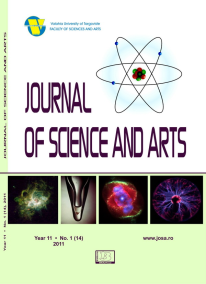 Figure . Journal of Science and Arts.Table . Table title.Text text text text text text text text text text text text text text text text text text text text text text text text text text text text text text text text text text text text text text text text text text text text text text text text text text text text text text text text text text text text text text text text text text text text text text text text text text text text text text text text text text text text text text text text text text text text text text text text text.Equations must also fit into one column and counted from 1 to n numbers (see the below example).Text text text text text text text text text text text text text text text text text text text text text text text text text text text text text text text text text text text text text text text text text text text text text text text text text text text text text text text text text text text text text text text text text text text text text text text text text text text text text text text.2.2. METHODSText text text text text text text text text text text text text text text text text text text text text text text text text text text text text text text text text text text text text text text text text text text text text text text text text text text text text text text text text text text text text text text text text text text text text text text text text text text text text text text text text text text text text text text text text text text text text text text text text text text text text text text text text text text text text text text text text text text text text text text text text text text text.3. RESULTS AND DISCUSSION3.1. RESULTSText text text text text text text text text text text text text text text text text text text text text text text text text text text text text text text text text text text text text text text text text text text text text text text text text text text text text text text text text text text text text text text text text text text text text text text text text text text text text text text text text text text text text text text text text text text text text text text text text text text text text text text text text text text text text text text text text text text text text text text text text text text text.3.2. DISCUSSIONText text text text text text text text text text text text text text text text text text text text text text text text text text text text text text text text text text text text text text text text text text text text text text text text text text text text text text text text text text text text text text text text text text text text text text text text text text text text text text text text text text text text text text text text text text text text text text text text text text text text text text text text text text text text text text text text text text text text text text text text text text text text.4. CONCLUSIONSThe peer-review process is detailed on: http://www.josa.ro (Scientific board section).Copyright, ethical issues and potential conflicts of interests are not mediated by the editors or the publisher.Authors are required to state that their material is original and not previously published/submitted elsewhere. The "Copyright statement", author's declaration, will be sent at the paper acceptance time by the editorial committee; this will be sent with original signature by the author.Subscriptions: the JOSA written copies can be requested (per charge basis) at the editorial contacts specified.REFERENCESThe following style must be used for all contributions:Author-X (last/family name), A. B. (first & middle initials), Title of the book, Publisher, City of publication, Page reference, Year.Author-Y, C. D., Author-Z, E. F., Name of the Journal / Proceedings, 83 (volume), 1526 (first page), 1998 (year).Equation must be written in the equation editor of Microsoft Word or Math Type!!!E.g. (1)